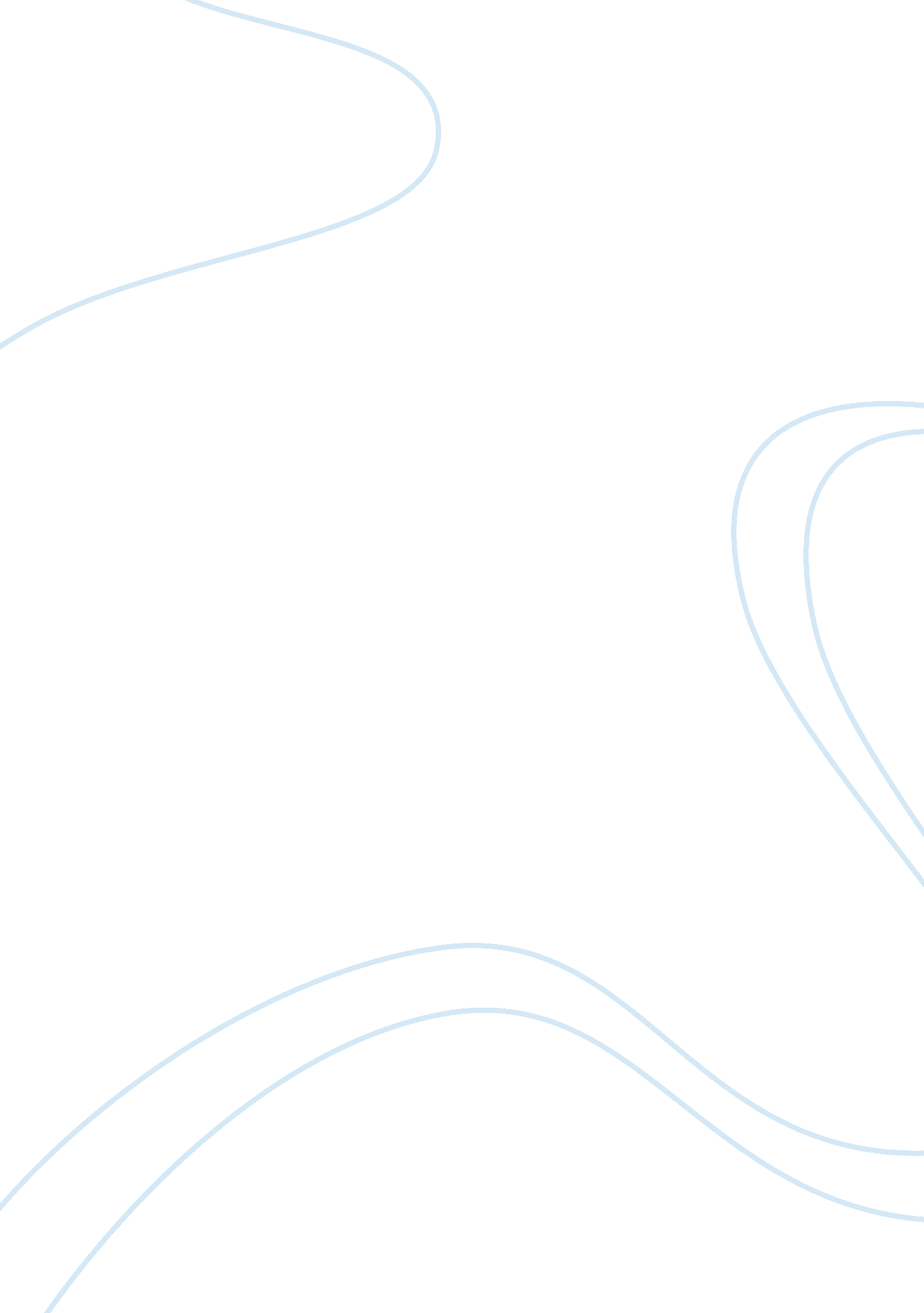 Psychology: reaction paperPsychology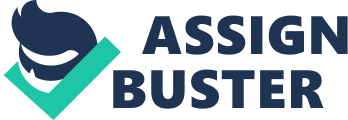 Psychology: Reaction paper Psychology: Reaction paper Introduction This analysis has been based on the social psychology chapter of the “ Introduction to Psychology” by Rod Plotnik and Haig Kouyoumdjian. This reaction paper outlines what I have learned in competency and my progression toward the goal of competent socio-psychology work practice. Competence refers to a person’s capability to carryout a task well. These are behaviors that provide a guide towards the identification and evaluation of behaviors of employees. This term is one which was used sometimes back dating the year 1959 (Zemke & Zemke, 1999) as personal motivation concept. This concept has been used to understand performance improvement. Now this term is used in broad concept as an aspect which has led to misunderstanding. Analysis of how I have moved towards competency The ten core competencies, which I have utilized include: identifying myself as a socio-psychology worker and carrying out myself properly, applying ethical principles of socio-psychology work to act as a guide to my professional practice, applying knowledge on critical thinking to not only inform, but also to communicate professional decisions/judgments, and engaging diversity as well as differences in the practice. In addition, advancing economic and socio-psychology justice, human rights, engaging in thorough research, applying knowledge of socio-psychology environment and human behavior, and engaging in policy-practice for advancing economic and socio-psychology well-being and delivery effective services on socio-psychology work. Finally, responding to contexts, which shape practice, and engaging, evaluating, intervening, and assessing, with groups, families. individuals, communities and organizations (Zemke & Zemke, 1999). Socio-psychology work education is ensured by providing details about my profession identity. These details include such aspects as values, experience, ethics and missions. The use of socio-psychology work is attributed to contain rich history (Plotnik & Kouyoumdjian, 2011). The use of this education is the one which is described as that which is surpassed by time. This is stated due to the fact that the world is experiencing the rise of new technology. The changing lifestyles of people also have an impact towards this education. This is based on the fact that it can help me in areas that include critical thinking, development of policies and procedures that are used in evaluation. Individuals must understand the history of this education, because it instills the values, experience, ethics and missions that are very essential to become a socio-psychology worker. These values, experience, ethics and missions will enable me to work with other people in different organizations. This practice will enable the students to bond with customers who will then identify the wide selection of goods and services that the organization offers (Plotnik & Kouyoumdjian, 2011). During the time that I will work as a socio-psychology worker, values, experience, ethics and missions regarding the professional field that they chose to learn. At this stage I will be able to learn various aspects like the strengths that each customer has. This education will also enable me to know the right methods that they can use to make the customers use their strengths to tackle some of their problems. I will also learn ten professions that are associated with this education. At this stage I can have an understanding of the clients’ problems, and I will be able to learn various aspects like the strengths that each customer has. This education will enable me to know the right methods that they can use to make the customers use their strengths to tackle some of their problems. This aspect will enable the clients to adjust their behavior, to learn how to cope with the changing aspects of behavior and also show a way in which they can participate in different environments. Moreover, I can ensure that they are able to reconcile the clients who are fighting for what is theirs. I can help the clients acquire their rights despite the time needed. The other profession I can learn is how to become a case manager. This involves securing services and planning for the clients who suffer from illnesses. I assist the clients to get advantage of these services. The other profession that I will learn is that of an educator. I can tell the clients about goods and services and how to make use of them. In addition, I can teach about socio-psychology issues like better communication among families and couples. Another profession I need to learn is that of a facilitator. This will make me know the kind of groups to make in order to complete a task. In conclusion, the acquired competencies will also enable me to get the skills of a mediator. This makes me adapt to solving conflicts that arise between the clients. The other profession is that of a researcher. This will make me gain the knowledge of how to monitor capabilities of the clients and also effectively evaluate them. References Plotnik, R. & Kouyoumdjian, H. (2011). Introduction to Psychology. Wadsworth Cengage Learning Publishers. Zemke, R. & Zemke, S. (1999 ). Putting Competencies to work. Journal of Psychology, 36(1), 70-76. References 